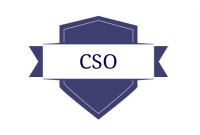 Secrétariat GénéralMS/NL 2020-035Objet : Lettre de démissionMadame, Monsieur le Directeur GénéralPar la présente lettre, je désire vous informer de ma décission de démissionner de mon poste de Directeur de l’École Secondaire du Mont-Blanc que j’occupe depuis le 27 août 2019 au sein de la Commission Scolaire de l’Outaouais.Conformément aux termes de mon contrat de travail, qui prévoient un préavis de 3 semaines en cas de démission, je quitterai mes fonctions à la fin de ce préavis. Je quitterai donc définitivement mon poste le 23 juin 2020.Je vous remercie de bien vouloir préparer pour cette date le certificat de travail ainsi que le solde de tout compte.Je vous prie d’agréer, Madame, Monsieur le Directeur Général, l’assurance de mes sentiments très distingués.	Fait en trois exemplaires originaux.Gatineau, le 2 juin 2020	          Le Directeur   Charles Desbiens    Charles DESBIENS